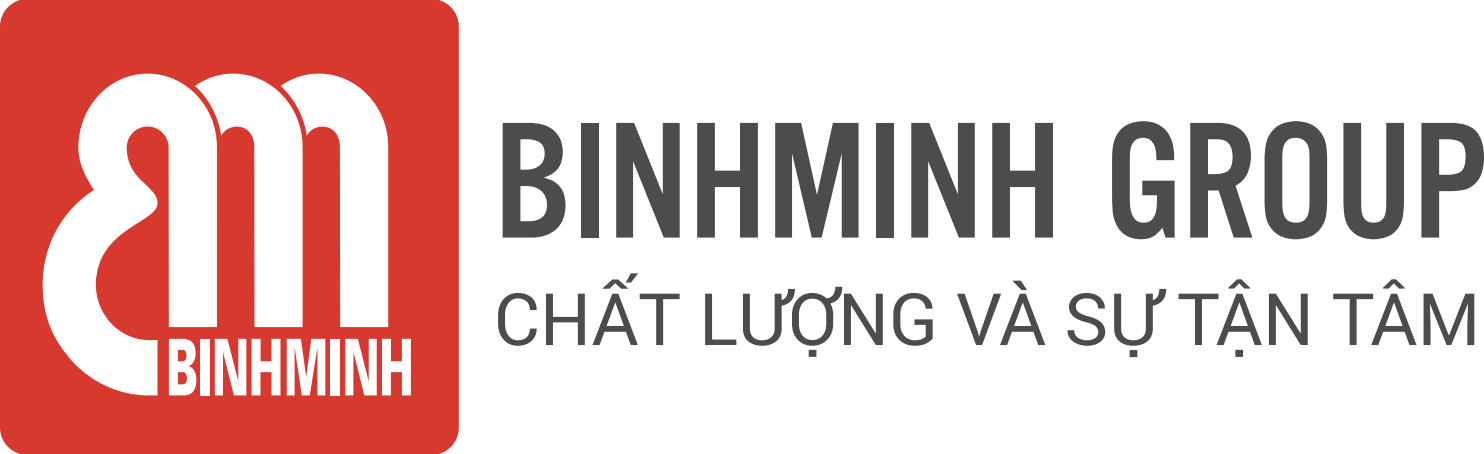 NỘI DUNG BÀI HỌC TUẦN 27 – LỚP 2(18/03/2024 – 22/03/2024)CHƯƠNG TRÌNH TIẾNG ANH TOÁNThời lượng: 1 tiết/ tuầnCác ba/mẹ và các con học sinh thân mến, Các ba/mẹ vui lòng xem bảng dưới đây để theo dõi nội dung học tập tuần này của các con học sinh.Unit 6. Division Lesson 2. Dividing by 5 Tài liệu bổ trợ: Smart Math 2 – (Handout) * Ghi chú: Các con ôn tập, chuẩn bị cho bài kiểm tra tháng 3. Các con học thuộc từ vựng. Luyện nói từ vựng và cấu trúc. Tài khoản tự học:Bước 1: Truy cập website: ebook.binhminh.com.vnBước 2: Thông tin đăng nhập: Username: hsmath2Password: math@2023Trân trọng cảm ơn sự quan tâm, tạo điều kiện của các Thầy/Cô và Quý Phụ huynh trong việc đồng hành cùng con vui học!TiếtNội dung bài họcTLBT Smart Math 2Mục tiêu bài học27I. Từ vựng / Vocabulary: Ôn tập: divided by, each => each box, equalsII. Cấu trúc câu / Structures: (Number) divided by (number) equals (number). Eg: 25 divided by 5 equals 5. Trang 57 – 59 Đọc và viết các phép tính chia.  